Coude de bifurcation avec joint roulant 45° ABZ 160-150Unité de conditionnement : 1 pièceGamme: K
Numéro de référence : 0055.0401Fabricant : MAICO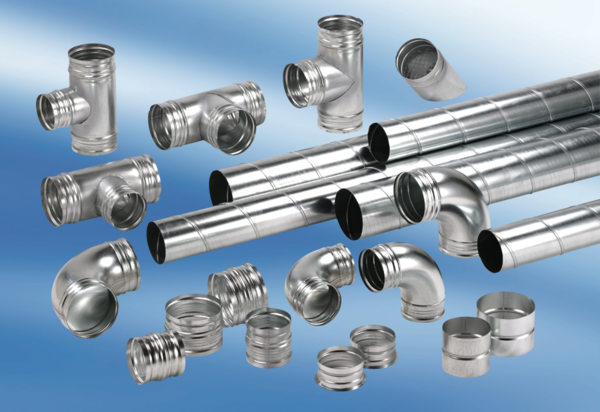 